WILBURTON PARISH COUNCIL Chair: Cllr John Attrill Clerk: Mr A Milne Catacol, 5 Soham Road, Stuntney, Ely, Cambs CB75TPTel. 07929200079 Email:clerk2@wilburtonparishcouncil.org AGENDA There will be a Finance Committee meeting to which all members are summoned to attend  Date, Time: Wednesday 6th September, 7:45PM Venue: Village Hall, Wilburton Members of the press and public are welcome to attend the meeting except for any specific item deemed to be confidential.  The press and public may not speak when the council is in session, but they can make points in the allocated time of 15 minutes relating to items on the agenda only. FC23-039: Apologies, Acceptance of apologies and declarations of interestsFC23-040: To approve the minutes of 5th July 2023FC23-041: Public Participation – to accept questions and comments from members of the public and councillors with a prejudicial interest (max 3 minutes per person) FC23-042: To approve accounts for payment FC23-043:  Correspondence not covered in Business Matters/Councillors questions FC23-044: Date of next meeting:.06.09.2023Please note that copies of minutes can be obtained from the Parish Clerk or by visiting our Website at www.wilburtonparishcouncil.org 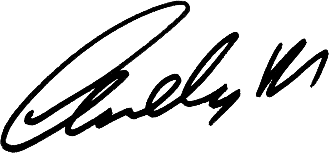 Signed:           A Milne  Date: 30,08.23Payments for September 2023Payments for September 2023PayeeDetailsub totalVatTotalBACSPayeeDetailsub totalVatTotalBACSGreys SurfacingNetball Curt3000.00600.003600.001Artificial GrassClock W July27950.005590.0033540.002David MaltbyCaretaking504.85504.853Cambridge FireworksFireworks dsply6000.001200.007200.004Fen Farm SuppliesGate for rec461.8492.38554.225Bespoke ServicsGroundskeeping1300.251300.256Cemetery 2 x £160 = £320.000.00Bus stop & footpaths 1 x £135.000.00Allotment 1 x £75.000.00Litter Picking 5 x £12.250.00Sandpits 1 x £35.000.00Recreation Groundsman0.00Ground works 5 x £70.000.00Grass cutting pav & PP 2 x £40.000.00Grass Cutting  CTL 1 x £380.00Grass cutting cricket pitch 2 x £550.00Grass cutting Foot/Fields 2 x £480.00Footpath clearance 1 x £35.000.00Kara Atkinsonpay july58.1558.157Andrew Milnepay july739.05739.058HMRCPAYE July207.46207.4690.000.00Totals40221.607482.3847703.9830.08.2311.45